Rallye-Gemeinschaft Rosenheim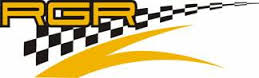 e.V. im ADACPostfach 10062283006 Rosenheimwww.rg-rosenheim.deAnmeldung zur RGR SportmeisterschaftName: 	Anschrift: 	Geb. Datum: 	Telefon: 	E-Mail: 	ADAC-Mitgliedsnr: 	Ich möchte in folgenden Kategorien gewertet werden: □ Slalom 	□ Rallye  	□ International □ Bitte beim BMV als Sportfahrer anmelden Weitere Anmeldungen für sonstige Meisterschaften hat der Sportfahrer eigenverantwortlich abzugeben. Ich erkenne die Ausschreibung zur Sportmeisterschaft an. Die Anmeldung ist bis auf weiteres gültig und endet per Kündigung.Datum: 	Unterschrift: 	